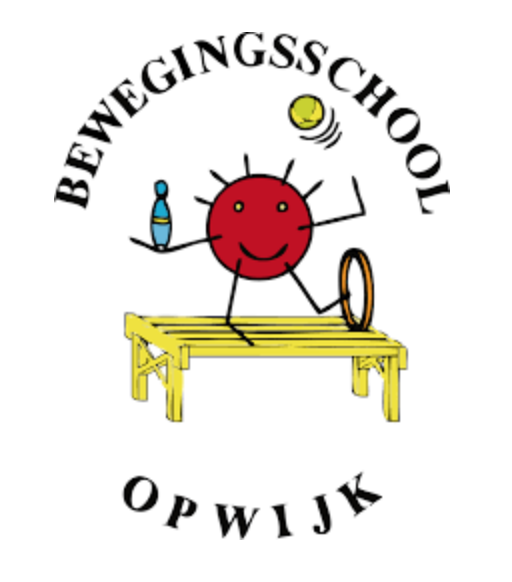 KALENDER SEPTEMBER – DECEMBER Locaties:Turnzaal VKO: Karenveldstraat 23, 1745 OpwijkSporthal VKO: Karenveldstraat 23, 1545 OpwijkAtletiekpiste Heiveld: Heiveld 65, 1745 OpwijkZwembad Asse: Potaarde 14, 1730 Asse KALENDER JANUARI – JUNI Locaties:Turnzaal VKO: Karenveldstraat 23, 1745 OpwijkSporthal VKO: Karenveldstraat 23, 1545 OpwijkAtletiekpiste Heiveld: Heiveld 65, 1745 OpwijkZwembad Asse: Potaarde 14, 1730 Asse DATALOCATIEONDERWERPMEMOZA 12.09.2020Turnzaal VKOKnuffelfestival(Proefles 1)De kinderen mogen allemaal een knuffel meebrengen.ZA 19.09.2020Turnzaal VKOSporthal VKOParcours (Proefles 2)Bij de eerste twee groepen dient er een ouder aanwezig te zijn.ZA 26.09.2020Turnzaal VKOInitiatie circus+ reactiespelen/ZA 10.10.2020Turnzaal VKODans (les 1)/ZA 17.10.2020Turnzaal VKODans(les 2)Laatste 10 minuten van elke les toonmomentje zullen de kinderen hun dansje tonen.ZA 14.11.2020Turnzaal VKOInitiatie voetbalInschrijven zwemreeks.ZA 21.11.2020Turnzaal VKOAlles met de ballon en met de krant.Inschrijven zwemreeks.ZA 28.11.2020Turnzaal VKOWerpen en vangen/ZA 5.12.2020Zwembad AsseZwemmen (LES 1)Verdere informatie volgt later.ZA 12.12.2020Zwembad AsseZwemmen (LES 2)/DATALOCATIEONDERWERPMEMOZA 9.01.2021Turnzaal VKOInitiatie basketbal/ZA 16.01.2021Turnzaal VKOLoopspelen/ZA 23.01.2021Turnzaal VKOAlles met de bal/ZA 30.01.2021Turnzaal VKOInitiatie tennis./ZA 6.02.2021Turnzaal VKOInitiatie tennis./ZA 13.03.2021Turnzaal VKOInitiatie gymnastiek(les 1)ZA 20.03.2021Turnzaal VKOInitiatiegymnastiek(les 2)De laatste tien minuten van de les is er een toonmomentje van de kinderen. ZA 27.03.2021Turnzaal VKOAlles met de kranten en de matten/ZA 3.04.2021Turnzaal VKOWerp- en vangvaardigheden/ZA 24.04.2021Atletiekpiste OpwijkInitiatie atletiekDeze les gaat door op de atletiekpiste (Heiveld 65, Opwijk)ZA 8.05.2021Turnzaal VKOGrootouders aan de top!De grootouders mogen samen met hun kleinkind komen sporten.ZA 15. 05.2021Turnzaal VKOFietsparcoursDe kinderen komen allemaal met de fiets.ZA 29.05.2021Turnzaal VKOSamenwerkingsspelen/ZA 5.06.2021Turnzaal VKOSportzaal VKOSlotparcoursBij de eerste twee groepen moet er een ouder aanwezig zijn.